Amendment No. 183The following instruments are separate instruments in the Federal Register of Legislation and are known collectively in the Food Standards Gazette as Amendment No.183.Table of contentsFood Standards (Application A1129 – Monk Fruit Extract as a Food Additive) VariationFood Standards (Application A1156 – Food derived from Super High Oleic Safflower Lines 26 and 40) VariationFood Standards (Application A1157 – Enzymatic production of Rebaudioside M) VariationFood Standards (Application A1158 – Rosemary Extract as a Food Additive) VariationISSN 1446-9685© Commonwealth of Australia 2019This work is copyright.  You may download, display, print and reproduce this material in unaltered form only (retaining this notice) for your personal, non-commercial use or use within your organisation.  All other rights are reserved.  Requests and inquiries concerning reproduction and rights should be addressed to The Information Officer, Food Standards Australia New Zealand, PO Box 5423, KINGSTON ACT 2604 or by email information@foodstandards.gov.au.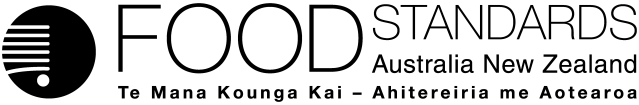 Food Standards (Application A1129 – Monk Fruit Extract as a Food Additive) VariationThe Board of Food Standards Australia New Zealand gives notice of the making of this variation under section 92 of the Food Standards Australia New Zealand Act 1991.  The variation commences on the date specified in clause 3 of this variation.Dated 10 January 2019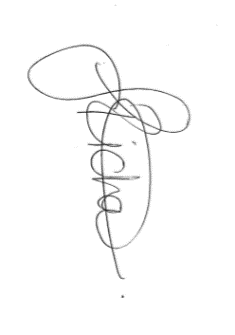 Standards Management OfficerDelegate of the Board of Food Standards Australia New ZealandNote:  This variation will be published in the Commonwealth of Australia Gazette No. FSC 124 on 23 January 2019 This means that this date is the gazettal date for the purposes of clause 3 of the variation. 1	NameThis instrument is the Food Standards (Application A1129 – Monk Fruit Extract as a Food Additive) Variation.2	Variation to standards in the Australia New Zealand Food Standards CodeThe Schedule varies Standards in the Australia New Zealand Food Standards Code.3	CommencementThe variation commences on the date of gazettal.Schedule[1]	Schedule 8 is varied by [1.1]	inserting in the table in section S8–2 entitled ‘Food additive names—alphabetical listing’, in alphabetical order[1.2]	inserting in the table in section S8–2 entitled ‘Food additive names—numerical listing’, above the entry for ‘Sodium hydrosulphite’[2]	Schedule 15 is varied by [2.1]	inserting in item 5 of the table to section S15–5, after the heading ‘Confectionery’ [2.2]	inserting in item 14.1.4 of the table to section S15–5, after the entry for ‘Colourings permitted to a maximum level’[3]	Schedule 16 is varied by [3.1]	inserting in the table in section S16–2 entitled ‘Additives permitted at GMP—alphabetical listing’, in alphabetical order[3.2]	inserting in the table in section S16–2 entitled ‘Additives permitted at GMP—numerical listing’, above the entry for ‘Permitted Flavouring substances, excluding quinine and caffeine’Food Standards (Application A1156 – Food derived from Super High Oleic Safflower Lines 26 and 40) VariationThe Board of Food Standards Australia New Zealand gives notice of the making of this variation under section 92 of the Food Standards Australia New Zealand Act 1991.  The variation commences on the date specified in clause 3 of the variation.Dated 10 January 2019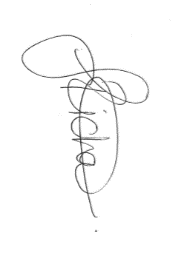 Standards Management OfficerDelegate of the Board of Food Standards Australia New ZealandNote:  This variation will be published in the Commonwealth of Australia Gazette No. FSC 124 on 23 January 2019. This means that this date is the gazettal date for the purposes of the above notice.1	NameThis instrument is the Food Standards (Application A1156 – Food derived from Super High Oleic Safflower Lines 26 and 40) Variation.2	Variation to a Standard in the Australia New Zealand Food Standards CodeThe Schedule varies a standard in the Australia New Zealand Food Standards Code.3	CommencementThe variation commences on the date of gazettal.Schedule[1]	Schedule 26 is varied by [1.1]	inserting in subsection S26—3(2) immediately after ‘7(h)’[1.2]	inserting after Item 8 in the table to subsection S26—3(4) Food Standards (Application A1157 – Enzymatic production of Rebaudioside M) VariationThe Board of Food Standards Australia New Zealand gives notice of the making of this variation under section 92 of the Food Standards Australia New Zealand Act 1991. The variation commences on the date specified in clause 3 of this variation.Dated 10 January 2019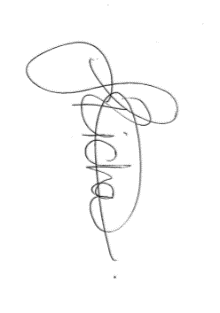 Standards Management OfficerDelegate of the Board of Food Standards Australia New ZealandNote:  This variation will be published in the Commonwealth of Australia Gazette No. FSC 124 on 23 January 2019 This means that this date is the gazettal date for the purposes of clause 3 of the variation. 1	NameThis instrument is the Food Standards (Application A1157 – Enzymatic production of Rebaudioside M) Variation.2	Variation to standards in the Australia New Zealand Food Standards CodeThe Schedule varies Standards in the Australia New Zealand Food Standards Code.3	CommencementThe variation commences on the date of gazettal.Schedule[1]	Schedule 3 is varied by omitting subsection S3—35(2), substituting	(2)     The preparation must be obtained from the leaves of the Stevia rebaudiana Bertoni plant by using one of the following processes:the leaves are extracted with hot water and the extracts are purified using ion-exchange resins followed by recrystallisation from methanol or aqueous ethanol;by enzymatic conversion of purified stevia leaf extract to produce rebaudioside M using protein engineered enzymes that:contain both UDP-glucosyltransferase (EC 2.4.1.17) and sucrose synthase (EC 2.4.1.13) components; and are sourced from both of the following
(a) a Pichia pastoris strain expressing UGT-A; (b) a Pichia pastoris strain expressing both UGT-B1 and UGT-B2	(2A)	The final product may be spray dried.[2]	Schedule 18 is varied by inserting in the table to subsection S18—9(3), in alphabetical orderFood Standards (Application A1158 – Rosemary Extract as a Food Additive) VariationThe Board of Food Standards Australia New Zealand gives notice of the making of this variation under section 92 of the Food Standards Australia New Zealand Act 1991.  The variation commences on the date specified in clause 3 of the variation.Dated 10 January 2019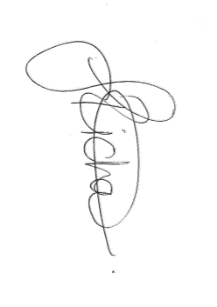 Standards Management OfficerDelegate of the Board of Food Standards Australia New ZealandNote:  This variation will be published in the Commonwealth of Australia Gazette No. FSC 124 on 23 January 2019. This means that this date is the gazettal date for the purposes of the above notice.1	NameThis instrument is the Food Standards (Application A1158 – Rosemary Extract as a Food Additive) Variation.2	Variation to a Standard in the Australia New Zealand Food Standards CodeThe Schedule varies standards in the Australia New Zealand Food Standards Code.3	CommencementThe variation commences on the date of gazettal.
Schedule[1]	Standard 1.3.1 is varied by omitting paragraph 1.3.1—4(6)(j), substituting	(j)	sulphur dioxide and sulphites, including hydrosulphites, bisulphites and metabisulphites, are calculated as sulphur dioxide; 	(k)	rosemary extract is calculated as the sum of carnosic acid and carnosol.[2]	Schedule 8 is varied by [2.1]	inserting in the table to section S8—2 entitled ‘Food additive names—alphabetical listing’, in	alphabetical order[2.2]	inserting in the table in section S8–2 entitled ‘Food additive names—numerical listing’, in numerical order,[3]	Schedule 15 is varied by [3.1]	inserting in item 2.1 of the table to section S15—5, after the entry for ‘Colourings permitted to a maximum level’[3.2]	inserting in item 2.2.1.3 of the table to section S15—5, after the entry for ‘Colourings permitted to a maximum level’[3.3]	inserting in item 4.3.4 of the table to section S15—5, after the entry for ‘Calcium propionate’[3.4]	inserting in item 5.4 of the table to section S15—5, after the entry for ‘Benzoic acid and sodium, potassium and calcium benzoates’[3.5]	inserting in item 6.3 of the table to section S15—5, after the entry for ‘Annatto extracts’[3.6]	inserting in item 6.4 of the table to section S15—5, after the entry for ‘Propionic acid and sodium and potassium and calcium propionates’ [3.7]	inserting in item 7.2 of the table to section S15—5, after the entry for ‘Sulphur dioxide and sodium and potassium sulphites’[3.8]	inserting in item 8.2 of the table to section S15—5, after the entry for ‘Propionic acid and sodium and potassium and calcium propionates’
[3.9]	inserting in item 8.2.3 of the table to section S15—5, after the entry for ‘Nitrites (potassium and sodium salts)’[3.10]	inserting in item 8.3.2 of the table to section S15—5, after the entry for ‘Ethyl lauroyl arginate’[3.11]	inserting in item 12 of the table to section S15—5, above item 12.1 [3.12]	inserting in item 20.2 of the table to section S15—5, after the entry for ‘Annatto extracts’[3.13]	inserting in item 20.2.0.4 of the table to section S15—5, after the entry for ‘Calcium disodium EDTA’ [3.14]	omitting item 20.2.0.5 of the table to section S15—5, substituting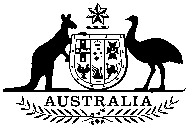 Commonwealthof AustraliaGazetteNo. FSC 124 Wednesday, 23 January 2019Published by Commonwealth of AustraliaNo. FSC 124 Wednesday, 23 January 2019Published by Commonwealth of AustraliaFood Standardsmonk fruit extract or luo han guo extractmonk fruit extract or luo han guo extractmonk fruit extract (luo han guo extract)GMPmonk fruit extract (luo han guo extract)GMPSection 1.3.1—5 does not applyMonk fruit extract (luo han guo extract)Monk fruit extract (luo han guo extract), and 9(a) 9Safflower(a) 	super high oleic safflower lines 26 and 40 (see subsection (2))Protein engineered enzymes that: contain both UDP-glucosyltransferase (EC 2.4.1.17) and sucrose synthase (EC 2.4.1.13) components; and are sourced from both of the following; a Pichia pastoris strain expressing UGT-A, and a Pichia pastoris strain expressing both UGT-B1 and UGT-B2.For the conversion of purified stevia leaf extract to produce rebaudioside MGMPRosemary extract392392Rosemary extract392Rosemary extract50Only fish oils and algal oils392Rosemary extract75392Rosemary extract50Only nut butters and nut spreads392Rosemary extract20392Rosemary extract50Only grain bars, breakfast bars and breakfast cereals392Rosemary extract10Only for flour based snacks e.g. pretzels, fritters, and crackers;
Not for noodles and pasta392Rosemary extract40392Rosemary extract (a)  15For meat with <10% fat;  Not for dried sausages
(b) 37.5For meat with >10% fat;  Not for dried sausages392Rosemary extract150392Rosemary extract100Only dried sausages392Rosemary extract40Not for condiment sauces e.g. ketchup, mayonnaise, mustard, and relishes.392Rosemary extract50Only processed nuts392Rosemary extract5020.2.0.5	Soup bases (the maximum permitted levels apply to soup made up as directed)20.2.0.5	Soup bases (the maximum permitted levels apply to soup made up as directed)20.2.0.5	Soup bases (the maximum permitted levels apply to soup made up as directed)20.2.0.5	Soup bases (the maximum permitted levels apply to soup made up as directed)950Acesulphame potassium3 000954Saccharin1 500956Alitame40962Aspartame-acesulphame salt6 80020.2.0.6	Starch based snacks (from root and tuber vegetables, legumes and pulses)20.2.0.6	Starch based snacks (from root and tuber vegetables, legumes and pulses)20.2.0.6	Starch based snacks (from root and tuber vegetables, legumes and pulses)20.2.0.6	Starch based snacks (from root and tuber vegetables, legumes and pulses)392Rosemary extract20